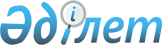 Қазақстан Республикасында халықаралық автомобиль тасымалын дамыту мен ұйымдастыруды жетiлдiру жөнiндегi шаралар туралы
					
			Күшін жойған
			
			
		
					Қазақстан Республикасы Министрлер Кабинетiнiң Қаулысы 1995 жылғы 26 сәуiрдегi N 557. Күші жойылды - Қазақстан Республикасы Үкіметінің 2002.01.11. N 62 қаулысымен. ~P020062



          ЕСКЕРТУ. Мәтініндегі сөздер ауыстырылды - ҚР Үкіметінің 1999.05.26.




                            N 643 қаулысымен.  
 P990643_ 
 




          ЕСКЕРТУ. Мәтініндегі сөздер ауыстырылды - ҚР Үкіметінің 2000.07.26.




                            N 1125 қаулысымен.  
 P001125_ 
 




          Халықаралық автомобиль тасымалын ұйымдастыру жүйесiн тәртiпке келтiру 
мақсатында Қазақстан Республикасының Министрлер Кабинетi қаулы етедi:




          1. Мыналар бекiтiлсiн:




          
<*>



          Қазақстан Республикасының автомобиль жолдарында пайдаланылатын 
автокөлiк құралдарының 2-қосымшаға сәйкес рұқсат етiлетiн параметрлерi;




          
<*>



          
<*>



          ЕСКЕРТУ. 2,4,5-абзацтар алып тасталды - ҚР Үкіметінің 2001.12.03.




                            N 1556 қаулысымен.  
 P011556_ 
 




          2. Автокөлiк құралдарының Қазақстан Республикасының аумағы бойынша 
жүрiп өтуi шетелдiк автокөлiк құралының Қазақстан Республикасының 
аумағына, оның iшiнде үшiншi мемлекеттiң аумағынан арнаулы белгiлi бiр 
бару пунктiне дейiн кiруiн, шетелдiк немесе отандық автокөлiк құралының 
белгiлi бiр жөнелту пунктінен Қазақстан Республикасының аумағынан тысқары, 
оның iшiнде үшінші мемлекеттiң аумағына шығуын, жөнелту және бару 
пункттерi Қазақстан Республикасының аумағынан тыс орналасқан шетелдiк 
автокөлiк құралының Қазақстан Республикасының аумағы бойынша транзиттiк 
жүрiп өтуін, отандық ауыр салмақты және iрi көлемдi автокөлiк құралдарының 
жүрiп өтуiн қамтиды.




          Осы қаулы Қазақстан Республикасының аумағы бойынша мынадай автокөлiк 
құралдарының:




          жабдықталуы жөнiнен, жүргiзушіні қоса алғанда, бестен көп адамды 
тасымалдау үшiн жарамды әрi соған арналған және жолаушылар мен 
жүктердi халықаралық тасымалдауды жүзеге асыратын автобустардың;




          жүк автомобильдерінің (жүк көтерiмi 3,5 тоннадан асатын) жүріп өтуiн 
реттейдi.




          Осы қаулы Қазақстан Республикасының автомобиль жолдары бойынша 
халықаралық қатынаста адамдар мен жүктердi автомобильмен тасымалдауды 
реттейдi.




          Кiрудi, шығуды немесе транзиттiк жүрiп өтудi жүзеге асыратын 
шетелдiк автокөлiк құралдарының Қазақстан Республикасының аумағы 
бойынша жүрiп өтуге құқығын растау үшiн арнайы құжат - рұқсаттама 
қолданылады. Салмақтық және көлемдiк өлшемдерi рұқсаттағыдан асып түсетiн 
шетелдiк және отандық автокөлiк құралдарының жүрiп өтуiне құқықты растау 
үшін арнайы құжат - арнайы рұқсаттама қолданылады.




          Аталған арнайы құжаттардан басқа үшiншi мемлекеттің аумағында 
орналасқан жөнелту пунктiнен Қазақстан Республикасының аумағындағы 
арнаулы пунктке дейiн, не Қазақстан Республикасының аумағындағы жөнелту 
пунктiнен үшінші мемлекеттiң аумағында орналасқан пунктке дейiн 
жолаушыларды және (немесе) жүктердi тасымалдауды жүзеге асыратын шетелдiк 
автокөлiк құралдары үшiн үшiншi елден/елге тасымалдауды орындауға рұқсат 
беретiн арнайы құжаттың болуы қажет. 
<*>



          Қазақстан Республикасының аумағы бойынша жүріп өтуге рұқсат (арнаулы 
рұқсат) берілуі тасымалдаушыны кейін Қазақстан Республикасының кедендік 
шекарасы арқылы көлік құралдары мен жүктерді тасымалдауға арналған 
кедендік құжаттарды ресімдеу міндетінен босатпайды.




          Отандық тасымалдаушыларға Қазақстан Республикасының аумағынан жүріп 
өтуге (шығуға) рұқсат берудің тәртібін Қазақстан Республикасының Көлік 
және коммуникациялар министрлігі белгілейді.
<*>



          ЕСКЕРТУ. 2-тармақ жаңа редакцияда - ҚР Үкіметінің 1998.31.12. N 1397  




                            қаулысымен.  
 P981397_ 
  




          ЕСКЕРТУ. 2-тармақтың 1,2 абзацтары жаңа редакцияда - ҚР Үкіметінің    




                            1999.05.26. N 643 қаулысымен.  
 P990643_ 
 




          3. Шетелдiк автотасымалжасаушы жүргiзушiлердiң, жүкке iлесiп жүретiн 
немесе жолаушы ретiнде жол жүретiн адамдардың Қазақстан Республикасының 
аумағына онда болуы және жол жүруi Қазақстан Республикасы Министрлер 
Кабинетiнiң 1993 жылғы 10 наурыздағы N 186 қаулысымен бекiтiлген Шетелдiк 
азаматтардың Қазақстан Республикасында болу тәртiбiмен, сондай-ақ ТМД-ға 
қатысушы мемлекеттердiң тиiстi келiсiмдерiмен реттеледi. 
<*>



          ЕСКЕРТУ. 3-тармақ өзгерді - ҚР Үкіметінің 1998.31.12. N 1397          




                            қаулысымен.  
 P981397_ 
  




          4 - 7 
<*>



          ЕСКЕРТУ. 4-7 тармақтар алынып тасталды - ҚР Үкіметінің 1998.31.12. 




                            N 1397 қаулысымен.  
 P981397_ 
  




          8. Халықаралық тасымал жасаушылардан үкiметаралық келiсiмдер мен 
қолданылып жүрген заңдарда көзделмеген түрлi алымдар, салықтар мен 
айыппұлдар алуға тыйым салынсын.




          Алматы, Талдықорған, Семей облыстарының әкiмдерi халықаралық 
қатынаста жол жүретiн автокөлiк құралдары мен жолаушыларға қаржылық 
алымдар немесе алымның басқа түрлерiн белгiлеу туралы жергiлiктi 
әкiмшiлiктердiң бұрын қабылдаған шешiмдерiнiң күшiн жойсын.




          9. Қазақстан Республикасының Iшкi iстер министрлiгi мен Көлiк және 
коммуникациялар министрлiгi Қазақстан Республикасының аумағында 
халықаралық тасымалды жүзеге асыратын шетелдiк автокөлiк құралдарына 
бақылау жасайды. Қазақстан Республикасының Көлік және коммуникациялар 
министрлігі Қазақстан Республикасының аумағы бойынша жүріп өтуге рұқсат 
беру кезінде заңдарға сәйкес шетелдік автокөлік құралының Қазақстан 
Республикасының аумағынан шығуының мерзімін белгілейді, Қазақстан 
Республикасының шекарасындағы барлық өткiзу пункттерiнде шетелдiк 
автокөлiк құралдарының уақытша кiруiн тiркейтін жүйенi және халықаралық 
автомобиль тасымалдаулары саласында рұқсат етілмейтiн жүйе қолданылып 
жүрген мемлекеттерде тiркелген автокөлiк құралдарының Қазақстан 
Республикасының аумағына кiруiн тiркейтiн талондардың берiлуiн қамтамасыз 
етедi.
<*>
 




          Халықаралық тасымал жасаушы шетелдiк адамдардың Қазақстан 
Республикасының аумағында халықаралық ережелер мен үкiметаралық 
келiсiмдердi, сондай-ақ Қазақстан Республикасының қолданылып жүрген 
заңдарын бұза отырып жүріп өтуi, онда болуы Қазақстан Республикасының 
заңдарына сәйкес шаралар қолдану үшiн көлiк құралын аумақтық кеден 
органдарына немесе iшкi iстер органдарына жеткiзуге әкелiп соғады.
<*>



          ЕСКЕРТУ. 9-тармаққа өзгерiс енгiзiлдi - ҚРҮ-нiң 1996.10.10.




                            N 1248 қаулысымен. 
 P961248_ 
 




          ЕСКЕРТУ. 9-тармақ толықтырылды - ҚР Үкіметінің 1998.31.12. N 1397     




                            қаулысымен.  
 P981397_ 
 




          ЕСКЕРТУ. 9-тармақ толықтырылды - ҚР Үкіметінің 1999.05.26. N 643      




                            қаулысымен.  
 P990643_ 
 




          10. Қазақстан Республикасының Сыртқы iстер министрлiгi Көлiк  және 
коммуникациялар министрлiгiмен бiрге Қазақстан Республикасының автомобиль 
тасымалы туралы келiсiм жасаспаған мемлекеттермен екi жақты келiсiмдер 
жасасу туралы мәселенi пысықтасын, мүдделi шет мемлекеттердiң 
өкiлдiктерiне аталған өткiзу пункттерiнiң ашылған және азаматтардың, көлiк 
құралдарының, жүктердiң және басқа заттардың Қазақстан Республикасының 
мемлекеттiк шекарасы арқылы өту тәртiбi туралы мәлiметтердi белгiленген 




тәртiппен жеткiзетiн болсын.
     11. Осы қаулының орындалуына бақылау жасау:
     халықаралық тасымалды ұйымдастыру мәселелерi бойынша Қазақстан 
Республикасының Көлiк және коммуникациялар министрлiгiне;
     
<*>

     ЕСКЕРТУ. 11-тармаққа өзгерiс енгiзiлдi - ҚРҮ-нiң 1996.08.20.
              N 1031 қаулысымен.  
 P961031_ 
 
     ЕСКЕРТУ. 11-тармақтың 3 абзацы алынып тасталды - ҚР Үкіметінің        
              1998.31.12. N 1397 қаулысымен.  
 P981397_ 
 

     Қазақстан Республикасының
        Премьер-министрi
                                           Қазақстан Республикасы
                                           Министрлер Кабинетiнiң
                                           1995 жылғы 26 сәуiрдегi
                                               N 557 қаулысына
                                                 N 1 қосымша
     
     ЕСКЕРТУ. 1-қосымша толықтырылды - ҚР Үкіметінің 1998.31.12. N 1397    
                қаулысымен.  
 P981397_ 
 

         Шет мемлекеттердiң иеленушiлерiне тиiстi автокөлiк
         құралдарының халықаралық қатынаста жүруiне арналған
         Қазақстан Республикасы автомобиль жолдарының
                           Тiзбесi

                N 1 маршрут - 2544 км
           Өзбекстан-Ресей, Ресей-Өзбекстан






          Өзбекстан шекарасы (Жiбек жолы, Ғани Мұратбаев) -
Шымкент (Оңтүстiк Қазақстан облысы)- Қызылорда (Қызылорда
облысы) - Ақтөбе (Ақтөбе облысы) - Атырау (Атырау облысы) -
Ресей шекарасы (Котяевка).




          М-39 автожолы бойынша: Өзбекстан шекарасы - Шымкент, Шымкент 
қаласын айналып М-32 автожолына өту - Қызылорда - Ақтөбе А-340 
автожолына өту - Атырау-Ресей шекарасы.








                                N 2 маршрут - 2168 км




                    Өзбекстан-Ресей, Ресей-Өзбекстан








          Өзбекстан шекарасы (Жiбек жолы, Ғани Мұратбаев) - Шымкент
(Оңтүстiк Қазақстан облысы)- Қызылорда (Қызылорда облысы) -
Ақтөбе (Ақтөбе облысы) - Орал (Батыс Қазақстан облысы) - Ресей
шекарасы (Погодаево).




          М-39 автожолы бойынша Өзбекстан шекарасы - Шымкент,
Шымкент қаласын айналып М-32 автожолына өту - Қызылорда-
Ақтөбе-Орал-Ресей шекарасы.








                                N 3 маршрут - 1738 км




                Өзбекстан - Ресей, Ресей - Өзбекстан








          Өзбекстан шекарасы (Жiбек жолы, Ғани Мұратбаев) - Шымкент




(Оңтүстiк Қазақстан облысы) - Қызылорда (Қызылорда облысы) -
Ақтөбе (Ақтөбе облысы) - Ресей шекарасы (Мәртөк).
     М-39 автожолы бойынша Өзбекстан шекарасы- Isvrtyn6
Шымкент қаласын айналып М-32 автожолына өту - Қызылорда-
Ақтөбе АТ-1 автожолына өту - Ресей шекарасы.
             
                  N 4 маршрут - 2084 км
          Өзбекстан - Ресей, Ресей - Өзбекстан

     Өзбекстан шекарасы (Жiбек жолы, Ғани Мұратбаев) - Шымкент
(Оңтүстiк Қазақстан облысы) - Қызылорда (Қызылорда облысы) -
Есiл (Торғай облысы) - Қостанай (Қостанай облысы) - Ресей
шекарасы (Қайрақ).
     М-39 автожолы бойынша Өзбекстан шекарасы - Шымкент,
Шымкент қаласын айналып М-32 автожолына өту - Қызылорда
А-344 автожолына өту - Жезқазған А-342 автожолына өту -
Есiл 5Р-265 автожолына өту - Қостанай М-36 автожолына өту -
Ресей шекарасы. 

                N 5 маршрут - 2052 км
         Өзбекстан - Ресей, Ресей - Өзбекстан






          Өзбекстан шекарасы (Жiбек жолы, Ғани Мұратбаев) - Шымкент
(Оңтүстiк Қазақстан облысы) - Қызылорда (Қызылорда облысы) -
Есiл (Торғай облысы) - Куйбышев (Көкшетау облысы) - Петропавл
(Солтүстiк Қазақстан облысы) - Ресей шекарасы (Чистое).




          М-39 автожолы бойынша Өзбекстан шекарасы - Шымкент,
Шымкент қаласын айналып М-32 автожолына өту - Қызылорда
А-344 автожолына өту - Жезқазған А-342 автожолына өту - Есiл-
Куйбышев - Петропавл, Петропавл қаласын айналып М-51 автожолына 
өту - Ресей шекарасы.








                                    N 6 маршрут - 2079 км




                      Өзбекстан - Ресей, Ресей - Өзбекстан








          Өзбекстан шекарасы (Жiбек жолы, Ғани Мұратбаев) - Шымкент
(Оңтүстiк Қазақстан облысы) - Жамбыл (Жамбыл облысы) - Мерке -
Георгиевка-Алматы (Алматы облысы) - Талдықорған (Талдықорған
облысы) - Аягөз (Семей облысы)- Георгиевка - Семей - Ресей
шекарасы (Красный Аул).




          М-39 автожолы бойынша Өзбекстан шекарасы - Шымкент,
Шымкент қаласын айналып өтiп - Жамбыл, Жамбыл қаласын
айналып өтiп - Мерке А-359 автожолына өту - Георгиевка
М-39 автожолына өту - Алматы, Алматы қаласын солтүстiк
жағынан айналып А-350 автожолына өту - Талдықорған,
Талдықорған қаласын айналып өтiп - Аягөз - Георгиевка - Семей
А-349 автожолына өту - Ресей шекарасы.








                                N 7 маршрут - 1273 км




                  Өзбекстан - ҚХР, ҚХР - Өзбекстан








          Өзбекстан шекарасы (Жiбек жолы, Ғани Мұратбаев) - Шымкент
(Оңтүстiк Қазақстан облысы)- Жамбыл (Жамбыл облысы)- Мерке-
Георгиевка - Алматы (Алматы облысы)- Сарыөзек (Талдықорған облысы)-
Жаркент-Қытай шекарасы (Қорғас).




          М-39 автожолымен Өзбекстан шекарасы - Шымкент, Шымкент
қаласын айналып өтiп - Жамбыл-Мерке А-359 автожолына өту -
Георгиевка М-39 автожолына өту - Алматы, Алматы қаласын
солтүстiк жағынан айналып өтiп А-353 автожолына өту - Сарыөзек,
Сарыөзек станциясын айналып өтiп А-353 автожолына өту - Көктал, 
Көктал селосын айналып өтiп, Жаркент - ҚХР шекарасы.








                                N 8 маршрут - 1248 км




                  Өзбекстан - ҚХР, ҚХР - Өзбекстан








          Өзбекстан шекарасы (Жiбек жолы, Ғани Мұратбаев) - Шымкент
(Оңтүстiк Қазақстан облысы) - Жамбыл (Жамбыл облысы) - Мерке -
Георгиевка - Алматы (Алматы облысы) Көкпек - Шонжы - Көктал
(Талдықорған облысы) - Жаркент - Қытай шекарасы (Қорғас).




          М-39 автожолы бойынша Өзбекстан шекарасы - Шымкент,
Шымкент қаласын айналып өтiп - Жамбыл-Мерке А-359 автожолын
өту - Георгиевка М-39 автожолына шығу - Алматы, Алматы
қаласын солтүстiгiнен айналып өтiп А-351 автожолына шығу -
Шелек, Шелек қаласын айналып өтiп Көкпек А-352 автожолына
өту Шонжы - Көктал А-353 автожолына шығу - Жаркент - Қытай
шекарасы.








                            N 9 маршрут - 1133 км




                        Өзбекстан - Қырғызстан, Қырғызстан - Өзбекстан








          Өзбекстан шекарасы (Жiбек жолы, Ғани Мұратбаев)- Шымкент
(Оңтүстiк Қазақстан облысы)- Жамбыл (Жамбыл облысы) - Мерке-
Георгиевка - Алматы (Алматы облысы) - Көкпек - Кеген -
Қырғызстан шекарасы (Түп).




          М-39 автожолымен Өзбекстан шекарасы Шымкент, Шымкент
қаласын айналып өтiп - Жамбыл-  Мерке А-359 автожолына
шығу - Георгиевка М-39 автожолына шығу - Алматы, Алматы
қаласын солтүстiк жағынан айналып өтiп А-351 автожолына
шығу - Шелек, Шелек қаласын айналып өтiп Көкпек А-362 автожолына
шығу - Қырғызстан шекарасы.








                                    N 10 маршрут - 475 км




                    Өзбекстан - Қырғызстан, Қырғызстан - Өзбекстан








          Өзбекстан шекарасы (Жiбек жолы, Ғани Мұратбаев) - Шымкент
(Оңтүстiк Қазақстан облысы) - Жамбыл (Жамбыл облысы) - Мерке-
Қырғызстан шекарасы.




          М-39 автожолымен Өзбекстан шекарасы - Шымкент, Шымкент
қаласын айналып өтiп - Жамбыл - Мерке - Қырғызстан шекарасы.








                                      N 11 маршрут -2899 км




                          Қырғызстан - Ресей, Ресей - Қырғызстан








          Қырғызстан шекарасы (Мерке) - Жамбыл (Жамбыл облысы)-
Шымкент (Оңтүстiк Қазақстан облысы) - Қызылорда (Қызылорда
облысы) - Ақтөбе (Ақтөбе облысы) - Атырау (Атырау облысы)-
Ресей шекарасы (Котяевка).




          М-39 автожолымен Қырғызстан шекарасы - Жамбыл, Жамбыл
қаласын айналып өтiп - Шымкент, Шымкент қаласын айналып
өтiп М-32 автожолына шығу - Қызылорда - Ақтөбе А-340
автожолына шығу - Атырау - Ресей шекарасы.








                                N 12 маршрут - 2523 км




                    Қырғызстан - Ресей, Ресей - Қырғызстан 








          Қырғызстан шекарасы (Мерке) - Жамбыл (Жамбыл облысы)-
Шымкент (Оңтүстiк Қазақстан облысы)- Қызылорда (Қызылорда
облысы)- Ақтөбе (Ақтөбе облысы)- Орал (Батыс Қазақстан облысы)-
Ресей  шекарасы (Погодаево).




          М-39 автожолымен Қырғызстан шекарасы - Жамбыл, Жамбыл
қаласын айналып өтiп - Шымкент, Шымкент қаласын айналып М-32
автожолына шығу - Қызылорда - Ақтөбе - Орал - Ресей шекарасы.








                                      N 13 маршрут - 2093 км




                        Қырғызстан -  Ресей, Ресей - Қырғызстан








          Қырғызстан шекарасы (Мерке) - Жамбыл (Жамбыл облысы)-
Шымкент (Оңтүстiк Қазақстан облысы)- Қызылорда (Қызылорда
облысы)- Ақтөбе (Ақтөбе облысы)- Ресей шекарасы (Мәртөк).




          М-39 автожолымен Қырғызстан шекарасы - Жамбыл -
Шымкент, Шымкент қаласын айналып өтiп М-32 автожолына шығу -
Қызылорда - Ақтөбе АТ-1 автожолына шығу - Ресей шекарасы.








                                        N 14 маршрут - 2010 км




                        Қырғызстан  - Ресей, Ресей - Қырғызстан








          Қырғызстан шекарасы - Мерке (Жамбыл облысы) - Бурабайтал -
Балқаш (Жезқазған облысы) - Қарағанды (Қарағанды облысы) -
Ақмола (Ақмола облысы) - Жақсы (Торғай облысы)- Рузаевка 
(Көкшетау облысы) - Қостанай (Қостанай облысы) - Ресей 
шекарасы (Қайрақ).




          М-39 автожолымен Қырғызстан шекарасы - Мерке А-368
автожолына шығу - Бурабайтал М-36 автожолына шығу - Балқаш -
Қарағанды, Қарағанды қаласын айналып өтiп - Ақмола - Жақсы -
Рузаевка - Қостанай - Ресей шекарасы.








                                    N 15 маршрут - 1692 км




                  Қырғызстан - Ресей, Ресей - Қырғызстан








          Қырғызстан шекарасы - Мерке (Жамбыл облысы)- Бурабайтал -
Балқаш (Жезқазған облысы) - Қарағанды (Қарағанды облысы) -
Ақмола (Ақмола облысы) - Көкшетау (Көкшетау облысы) - Петропавл
(Солтүстiк Қазақстан облысы) -  Ресей шекарасы (Чистое).




          М-39 автожолы бойынша Қырғызстан шекарасы - Мерке
А-368 автожолына өту - Бурабайтал М-36 автожолына өту - Балқаш -
Қарағанды, Қарағанды қаласын айналып өтiп Ақмола - А-343 
автожолына өту - Көкшетау, Көкшетау қаласын айналып өтiп -
Петропавл, Петропавл қаласын айналып өтiп М-51 автожолына
шығу - Ресей шекарасы.








                                    N 16 маршрут - 1242 км




                      Қырғызстан - Ресей,  Ресей - Қырғызстан








          Қырғызстан шекарасы - Мерке (Жамбыл облысы)- Бурабайтал-




Балқаш (Жезқазған облысы) - Қарағанды (Қарағанды облысы) -
Шидертi (Павлодар облысы) - Павлодар - Ресей шекарасы
(Прииртышское).
     М-39 автожолы бойынша Қырғызстан шекарасы - Мерке -
А-368 автожолына шығу - Бурабайтал М-36 автожолына шығу -
Балқаш - Қарағанды, Қарағанды қаласын айналып өтiп А-344
автожолына шығу - Шидертi - Павлодар М-38 автожолына
шығу - Ресей шекарасы.

                N 17 маршрут - 1313 км
          Қырғызстан - Ресей, Ресей - Қырғызстан

     Қырғызстан шекарасы - Георгиевка (Жамбыл облысы) - Алматы
(Алматы облысы) - Талдықорған (Талдықорған облысы) - Аягөз
(Семей облысы) - Георгиевка - Семей - Ресей шекарасы (Красный
Аул).
     М-39 автожолы бойынша Қырғызстан шекарасы - Георгиевка -
Алматы, Алматы қаласын солтүстiгiнен айналып өтiп А-350
автожолына шығу - Талдықорған, Талдықорған қаласын айналып
өтiп, Аягөз - Георгиевка - Семей А-349 автожолына өту - Ресей
шекарасы.
 
                N 18 маршрут - 649 км 
          Қырғызстан - ҚХР, ҚХР - Қырғызстан






          Қырғызстан шекарасы - Георгиевка (Жамбыл облысы) -




Алматы (Алматы облысы) - Сарыөзек (Талдықорған облысы) - Көктал -
Жаркент-Қытай шекарасы (Қорғас).
     М-39 автожолы бойынша Қырғызстан шекарасы - Георгиевка -
Алматы, Алматы қаласын солтүстiк жағынан айналып өтiп А-350  
автожолына өту - Сарыөзек, Сарыөзек станциясын айналып өтiп
А-353 автожолына шығу - Көктал, Көктал селосын айналып өтiп -
Жаркент-Қытай шекарасы.

                    N 19 маршрут - 500 км
           Қырғызстан - ҚХР, ҚХР - Қырғызстан

     Қырғызстан шекарасы - Кеген (Алматы облысы) - Көкпек -
Шонжы - Көктал - (Талдықорған облысы) - Жаркент - Қытай
шекарасы (Қорғас).
     А-362 автожолы бойынша Қырғызстан шекарасы - Кеген -
Көкпек А-352 автожолына шығу - Шонжы - Көктал, Көктал селосын
айналып өтiп А-353 автожолына шығу - Жаркент - ҚХР шекарасы.

                 N 20 маршрут - 1192 км
              ҚХР-Ресей, Ресей-ҚХР

     ҚХР шекарасы  (Бақты) - Таскескен (Семей облысы)-
Аягөз - Георгиевка - Семей - Павлодар - Ресей шекарасы
(Прииртышское).
     А-356 автожолы бойынша ҚХР шекарасы - Таскескен А-350
автожолына өту - Аягөз - Георгиевка М-38 автожолына өту-
Семей - Павлодар - Ресей шекарасы.

                 N 21 маршрут - 1079 км
                ҚХР - Ресей, Ресей - ҚХР

     ҚХР шекарасы (Бақты) - Таскескен (Семей облысы)- 
Аягөз - Георгиевка - Семей - Павлодар - Ресей шекарасы
(Шарбақты).
     А-356 автожолымен ҚХР шекарасы - Таскескен А-350
автожолына өту - Аягөз - Георгиевка М-38 автожолына өту-
Семей - Павлодар ПВ-24 автожолына өту - Ресей шекарасы.

                N 22 маршрут - 758 км
               ҚХР - Ресей, Ресей - ҚХР

     ҚХР шекарасы (Бақты) - Таскескен  (Семей облысы) -
Аягөз - Георгиевка - Семей - Ресей шекарасы (Красный Аул).
     А-356 автожолы бойынша ҚХР шекарасы - Таскескен



А-350 автожолына өту - Аягөз - Георгиевка М-38 автожолына
өту - Семей А-349 автожолына өту - Ресей шекарасы.








                              N 23 маршрут - 2594 км




                            ҚХР - Ресей, Ресей - ҚХР








          ҚХР шекарасы (Бақты) - Таскескен (Семей облысы) -
Аягөз - Георгиевка - Семей - Павлодар - Шидертi (Павлодар
облысы) - Ақмола - Жақсы (Торғай облысы) - Рузаевка (Көкшетау
облысы) - Қостанай - Ресей шекарасы (Қайрақ).




          А-356 автожолы бойынша ҚХР шекарасы - Таскескен А-350
автожолына өту - Аягөз - Георгиевка М-38 автожолына өту -
Семей - Павлодар А-344 автожолына өту - Шидертi 5З-177
автожолына өту - Ақмола М-36 автожолына өту - Жақсы -
Рузаевка - Қостанай - Ресей шекарасы.








                                N 24 маршрут - 3179 км




                          ҚХР- Ресей, Ресей - ҚХР








          ҚХР шекарасы (Қорғас) - Жаркент (Талдықорған облысы) -
Көктал - Сарыөзек - Қапшағай (Алматы облысы) - Алматы -
Георгиевка (Жамбыл облысы) - Мерке - Жамбыл - Шымкент -
Қызылорда - Ақтөбе - Орал - Ресей шекарасы (Погодаево).




          А-353 автожолы бойынша ҚХР шекарасы - Жаркент - Көктал -
Көктал селосын айналып өтiп - Сарыөзек, Сарыөзек станциясын
айналып А-350 автожолына өту - Қапшағай - Алматы, Алматы   
қаласын солтүстiк жағынан айналып өтiп М-39 автожолына 
өту - Георгиевка А-359 автожолына өту - Мерке М-39 автожолына
өту - Жамбыл, Жамбыл қаласын айналып өтiп - Шымкент, Шымкент
қаласын айналып өтiп М-32 автожолына шығу - Қызылорда -
Ақтөбе - Орал - Ресей шекарасы.








                              N 25 маршрут - 3555 км




                            ҚХР - Ресей, Ресей - ҚХР








          ҚХР шекарасы (Қорғас) - Жаркент (Талдықорған облысы) -
Көктал - Сарыөзек - Қапшағай (Алматы облысы) - Алматы - 
Георгиевка (Жамбыл облысы) - Мерке - Жамбыл - Шымкент 
(Оңтүстiк Қазақстан облысы) - Қызылорда (Қызылорда облысы) -
Ақтөбе (Ақтөбе облысы) - Атырау (Атырау облысы) - Ресей
шекарасы (Котяевка).




          А-353 автожолы бойынша ҚХР шекарасы - Жаркент - Көктал,
Көктал селосын айналып өтiп Сарыөзек, Сарыөзек станциясын
айналып өтiп, А-350 автожолына шығу - Қапшағай-Алматы, Алматы
қаласын солтүстiгiнен айналып өтiп М-39 автожолына шығу - 
Георгиевка А-359 автожолына өту - Мерке М-39 автожолына өту -
Жамбыл, Жамбыл қаласын айналып өтiп - Шымкент, Шымкент
қаласын айналып өтiп М-32 автожолына шығу - Қызылорда - Ақтөбе
А-340 автожолына өту - Атырау - Ресей шекарасы.








                                      N 26 маршрут - 1195 км




                        Өзбекстан - ҚХР, ҚХР - Өзбекстан








          Өзбекстан шекарасы (Жiбек жолы, Ғани Мұратбаев)- Шымкент




(Оңтүстiк Қазақстан облысы) - Жамбыл (Жамбыл облысы) - Мерке-
Георгиевка - Алматы (Алматы облысы) - Шелек - Көкпек - Шонжы-
Қалжат - ҚХР шекарасы.
     М-39 автожолы бойынша Өзбекстан шекарасы - Шымкент,
Шымкент қаласын айналып өтiп - Жамбыл, Жамбыл қаласын айналып
өтiп - Мерке А-359 автожолына өту - Георгиевка М-39 автожолына
өту - Алматы, Алматы қаласын солтүстiгiнен айналып өтiп А-351
автожолына шығу - Шелек, Шелек қаласын айналып өтiп - Көкпек
А-352 автожолына өту - Шонжы АЛ-154 автожолына өту - Қалжат -
ҚХР шекарасы.

                   N 27 маршрут - 571 км
            Қырғызстан - ҚХР, ҚХР - Қырғызстан

     Қырғызстан шекарасы - Георгиевка (Жамбыл облысы) - Алматы
(Алматы облысы) - Шелек - Көкпек - Шонжы - Қалжат - ҚХР шекарасы.





          М-39 автожолы бойынша Қырғызстан шекарасы - Георгиевка -
Алматы, Алматы қаласының солтүстiгiн айналып А-351 автожолына
өту - Шелек, Шелек қаласын айналып өтiп - Көкпек А-352 автожолына
өту - Шонжы АЛ-154 автожолына өту - Қалжат - ҚХР шекарасы.








                                      N 28 маршрут - 1247 км




                        Қырғызстан - ҚХР, ҚХР - Қырғызстан








          Қырғызстан шекарасы - Георгиевка (Жамбыл облысы) - Алматы




(Алматы облысы)- Талдықорған (Талдықорған облысы) -  Аягөз
(Семей облысы) - Ақсуат - Бұғаз - Зайсан (Шығыс Қазақстан облысы) -
ҚХР шекарасы (Майқапшағай).
     М-39 автожолы бойынша Қырғызстан шекарасы - Георгиевка -
Алматы, Алматы қаласын солтүстiгiнен айналып өтiп А-350
автожолына өту - Талдықорған, Талдықорған қаласын айналып
өтiп- Аягөз А-346 автожолына өту - Ақсуат - Бұға М-38
автожолына өту - Зайсан - ҚХР - ҚХР шекарасы.

                     N 29 маршрут - 693 км
                  ҚХР - Ресей, Ресей - ҚХР

     ҚХР шекарасы (Майқапшағай) - Зайсан (Шығыс Қазақстан облысы)-
Георгиевка (Семей облысы) - Семей - Ресей шекарасы (Красный Ауыл).
     М-38 автожолы бойынша ҚХР шекарасы - Зайсан - Георгиевка -
Семей А-349 автожолына өту - Ресей шекарасы.

                    N 30 маршрут - 1130 км
                 ҚХР - Ресей, Ресей - ҚХР
       
     ҚХР шекарасы (Майқапшағай) - Зайсан (Шығыс Қазақстан облысы) -
Георгиевка (Семей облысы) - Семей - Павлодар - Ресей шекарасы
(Прииртышское).
     М-38 автожолы бойынша ҚХР шекарасы - Зайсан - Георгиевка-
Семей - Павлодар - Ресей шекарасы.
  
                     N 31 маршрут - 978 км
                   ҚХР - Ресей, Ресей - ҚХР
 
     ҚХР шекарасы (Майқапшағай) - Зайсан (Шығыс Қазақстан облысы)-
Георгиевка (Семей облысы) - Семей - Павлодар - Ресей шекарасы
(Шарбақты).
     М-38 автожолы бойынша ҚХР шекарасы - Зайсан - Георгиевка -
Семей Павлодар ПВ-24 автожолына өту - Ресей шекарасы.

                   N 32 маршрут - 1369 км
              Түркменстан - Ресей, Ресей - Түркменстан

     Түркменстан шекарасы - Фетисово (Маңғыстау облысы)-
Жаңаөзен - Жетiбай - Шетпе - Сайөтес - Опорный - Құлсары 
(Атырау облысы)- Доссор - Атырау - Ганюшкин - Ресей шекарасы
(Котяевка).
     МГ-7 автожолы бойынша Түркменстан шекарасы - Фетисово
МГ-6 автожолына өту - Жаңаөзен МГ-4 автожолына өту - 
Жетiбай 5З-118 автожолына өту - Шетпе - 5Р-299 автожолына өту -
Сайөтес - Опорный - Құлсары - 5Р-110 автожолына өту - Доссор 
А-340 автожолына өту - Атырау - Ганюшкин - Ресей шекарасы.

                   N 33 маршрут - 1626 км
             Түркменстан - Ресей, Ресей - Түркменстан

     Түркменстан шекарасы - Фетисово (Маңғыстау облысы) -
Жаңаөзен - Жетiбай - Шетпе - Сайөтес - Опорный - Құлсары
(Атырау облысы) - Доссор - Атырау - Орал (Батыс Қазақстан
облысы) - Ресей шекарасы (Погодаево).
     МГ-7 автожолы бойынша Түркменстан шекарасы - Фетисово 
МГ-6 автожолына өту - Жаңаөзен МГ-4 автожолына өту - Жетiбай
5Р-118 автожолына өту - Шетпе - 5Р-299 автожолына өту - Сайөтес-
Опорный - Құлсары 5Р-110 автожолына өту - Доссор А-340 автожолына
өту - Атырау 5Р-246 автожолына өту - Орал М-32 автожолына өту -
Ресей шекарасы.

                      N 34 маршрут - 1599 км
               Түркменстан - Ресей, Ресей - Түркменстан

     Түркменстан шекарасы - Фетисово (Маңғыстау облысы) -
Жаңаөзен - Жетiбай - Шетпе - Сайөтес - Опорный - Құлсары 
(Атырау облысы) - Доссор - Ақтөбе (Ақтөбе облысы) - Ресей
шекарасы (Мәртөк).
     МГ-7 автожолы бойынша Түркменстан шекарасы - Фетисово
МГ-6 автожолына өту - Жаңаөзен МГ-4 автожолына өту - Жетiбай
5Р-118 автожолына өту - Шетпе - 5Р-299 автожолына өту - 
Сайөтес - Опорный - Құлсары 5Р-110 автожолына өту - Доссор
А-340 автожолына өту - Ақтөбе АТ-1 автожолына өту - Ресей
шекарасы.
     N 35 маршрут - 1411 км 
<*>

     ҚХР - Өзбекстан - ҚХР
     ҚХР шекарасы (Достық) - Үшарал - Талдықорған - Қапшағай - Алматы - 
Георгиевка - Мерке - Тараз - Шымкент - Өзбекстанның шекарасы (Жібек жолы, 
Ғани Мұратбаев).
     ҚХР шекарасы - Үшарал автожолы бойынша А-350 - Талдықорған - Қапшағай 
- Алматы автожолына өту, Алматы қаласын солтүстік жағынан айналып өтіп 
М-39 - Георгиевка автожолына өту, А-359 - Мерке автожолына өту, М-39 - 
Тараз - Шымкент автожолына өту, Шымкент қаласын айналып өтіп Өзбекстанның 
шекарасына жету.
     N 36 маршрут - 959 км 
<*>

     ҚХР - Қырғызстан - ҚХР
     ҚХР шекарасы (Достық) - Үшарал - Талдықорған - Сарыөзек - Қапшағай - 
Алматы - Қырғызстанның шекарасы (Георгиевка).





          ҚХР шекарасы - Үшарал автожолы бойынша А-350 - Талдықорған - 




Қапшағай - Алматы автожолына өту, Алматы қаласын солтүстік жағынан айналып 
өтіп М-39 - Георгиевка - Қырғызстанның шекарасы автожолына өту.
     N 37 маршрут - 1277 км 
<*>

     ҚХР - Ресей - ҚХР 
     ҚХР шекарасы - (Хоргос) - Жаркент - Көктал - Сарыөзек - Талдықорған - 
Үшарал - Аягөз - Георгиевка - Семей - Ресейдің шекарасы (Қызыл ауыл).
     А-353 ҚХР шекарасы - Жаркент - Көктал автожолы бойынша Көктал - 
Сарыөзек селоларын айналып өтіп, Сарыөзек қалалық үлгідегі поселкесін 
айналып өтіп А-350 Талдықорған - Үшарал - Аягөз - Георгиевка автожолына 
өту, М-38 Семей автожолына өту, А-349 Ресейдің шекарасы автожолына өту.
     N 38 маршрут - 1615 км 
<*>

     ҚХР - Ресей - ҚХР
     ҚХР шекарасы (Хоргос) - Жаркент - Көктал - Сарыөзек - Талдықорған - 
Үшарал - Аягөз - Георгиевка - Семей - Павлодар - Ресейдің шекарасы 
(Шарбақты).
     А-353 ҚХР шекарасы - Жаркент - Көктал автожолы бойынша Көктал - 
Сарыөзек селоларын айналып өтіп, Сарыөзек қалалық үлгідегі поселкесін 
айналып өтіп А-350 Талдықорған - Үшарал - Аягөз - Георгиевка автожолына 
өту, М-38 Семей - Павлодар автожолына өту, ПВ-24 Ресейдің шекарасы 
автожолына өту.
     N 39 маршрут - 1679 км 
<*>

     ҚХР - Ресей - ҚХР
     ҚХР шекарасы - Жаркент - Көктал - Сарыөзек - Талдықорған - Үшарал - 
Аягөз - Георгиевка - Семей - Павлодар - Ресейдің шекарасы (Прииртышское).
     А-353 ҚХР шекарасы - Жаркент - Көктал автожолы бойынша, Көктал - 
Сарыөзек селоларын айналып өтіп, Сарыөзек қалалық үлгідегі поселкесін 
айналып өтіп А-350 - Талдықорған - Үшарал - Аягөз - Георгиевка автожолына 
өту, М-38 Семей - Павлодар - Ресейдің шекарасы автожолына өту

                                           Қазақстан Республикасы      



                                           Министрлер Кабинетiнiң
                                           1995 жылғы 26 сәуiрдегi         
                                              N 557 қаулысына
                                                 2 қосымша 




    ЕСКЕРТУ. 2-қосымша өзгерді - ҚР Үкіметінің 1998.31.12. N 1397          
             қаулысымен.  
 P981397_ 
 
    ЕСКЕРТУ. 2-қосымша жаңа редакцияда - ҚР Үкіметінің 2000.07.26.
             N 1125 қаулысымен.  
 P001125_ 
   
                                          
     Қазақстан Республикасының автомобиль жолдары бойынша жүруге арналған 
көлiк құралдарының рұқсат етiлген параметрлерi
     1. Көлiк құралдарының ең үлкен көлемдерi:
---------------------------------------------------------------------------
    Көлемдердің атауы                     !  Көлемнің ең үлкен мөлшері, м
---------------------------------------------------------------------------
Ұзындығы:                                      
жүк автомобилінің                              12,00
автобустың                                     12,00
тіркеменің                                     12,00
қосарланған автобустың                         18,00    
қосарланған көлік құралының                    20,00  
автопоездың                                    20,00
---------------------------------------------------------------------------
Ені:    
барлық көлік құралдарының                       2,55 
изотермиялық қораптардың                        2,60
---------------------------------------------------------------------------
Биіктігі                                        4,00
---------------------------------------------------------------------------
 
     Жүк көлік құралы көлемінің соңғы нүктесінен тысқары 2 метр аспауы 
керек.
     2. Көлік құралдарының ең үлкен салмағы, т           40,0
     3. Көлік құралдарының ең үлкен біліктік салмағы:
---------------------------------------------------------------------------
     Біліктердің тұрпаты                                 ! Біліктік     
                                                         ! салмақтың ең
                                                         ! үлкен қосындысы,
                                                         ! т
---------------------------------------------------------------------------
Біліктердің арасындағы қашықтық 2,5 м және одан артық          10,0
болған кездегі жалғыз білік                                 
Біліктердің арасындағы қашықтық 1,3 м бастап 1,8 м дейін       16,0
болған кездегі қосарланған біліктер
Біліктердің арасындағы қашықтық 1,3 м бастап 1,8 м дейін       22,5
болған кездегі үшеуі қосылған біліктер                     
---------------------------------------------------------------------------
     
     Бiлiктердің арасындағы қашықтық 1,3 метрден бастап 1,8 метрге дейін 
болған кезде, бiлiктердiң саны 3-тен астам тiркемелер мен жартылай 
тiркемелердiң сабақтас бiлiктерiнің бiлiктiк салмағы 7,5 тоннадан аспауы 
тиiс.
     Салмақтық жүктемелер көктемгi кезеңде, жол төсемiнің алып жүру 
қабілетi төмен учаскелерінде уәкiлеттi мемлекеттiк органның шешiмi бойынша 
азайтылуы мүмкiн.

                                                Қазақстан Республикасы     



                                                Министрлер Кабинетiнiң
                                                1995 жылғы 26 сәуiрдегi
                                                    N 557 қаулысына
                                                       3 қосымша




     ЕСКЕРТУ. 3-қосымша өзгерді - ҚР Үкіметінің 1998.12.26.
              N 1125 қаулысымен.  
 P001125_ 
  
     ЕСКЕРТУ. 3-қосымша толықтырылды - ҚР Үкіметінің 1998.31.12. N 1397    
              қаулысымен.  
 P981397_ 
 
     ЕСКЕРТУ. 3-қосымша өзгерді - ҚР Үкіметінің 2000.12.27. N 1897         
              қаулысымен.  
 P001897_ 
  
     ЕСКЕРТУ. 3-қосымша өзгерді - Қазақстан Республикасы Үкіметінің        
              2001.05.21. N 669 қаулысымен.  
 P010669_ 
 

            Қазақстан Республикасының өткiзу пункттерiнiң
                              Тiзбесi

     1. Қытай Халық Республикасымен шекарадағы Қазақстан
Республикасының өткiзу пункттерi:
     а) халықаралық
     Бақты                        Семей облысы
     Қорғас                       Талдықорған облысы
     Достық                       Алматы облысы 
<*>

     Қалжат                       Алматы облысы 
<*>

     ә) екiжақты автомобиль қатынастары үшiн ашылған:

     Майқапшағай                   Шығыс Қазақстан облысы
     Нарынқол                      Алматы облысы
     Алексеевка                    Шығыс Қазақстан облысы
     2. ТМД-ға қатысушы мемлекеттермен шекарадағы Қазақстан
Республикасының өткiзу пункттерi:
     Кеген                         Алматы облысы
     Ғани Мұратбаев                Оңтүстiк Қазақстан облысы
     Жiбек жолы                    Оңтүстiк Қазақстан облысы
     Қордай                        Жамбыл облысы
     Мерке                         Жамбыл облысы
     Ганюшкин                      Атырау облысы
     Желаев                        Батыс Қазақстан облысы
     Мәртөк                        Ақтөбе облысы
     Қайрақ                        Қостанай облысы
     Чистое                        Солтүстiк Қазақстан облысы
     Қарақоға                      Солтүстiк Қазақстан облысы
     Прииртышское                  Павлодар облысы
     Шарбақты                      Павлодар облысы
     Красный Ауыл                  Семей облысы
     Жаңа өзен                     Маңғыстау облысы
     Қапланбек                     Оңтүстік Қазақстан облысы 
<*>
 


                                  Қазақстан Республикасы        



                                  Министрлер Кабинетiнiң 
                                  1995 жылғы 26 сәуiрдегi
                                      N 557 қаулысына
                                         4 қосымша











                        Қазақстан Республикасының өткiзу пункттерiн




              дамытудың 1995-1996 жылдарға арналған
                            Бағдарламасы
------------------------------------------------------------------
N |           Өткiзу пункттерi мен   |  Сомасы  | Жұмыстардың 
              объектiлердiң атауы    |млн.теңге | ақтау мерзiмi
-------------------------------------------------------------------
1 |                     2           |    3     |          4
-------------------------------------------------------------------
           1. Семей облысының "Бақты"              
              халықаралық өткiзу пунктi
     Күрделi құрылыс:
     Өтпелi объектiлер
   1. Екi пәтерлi бес тұрғын үй         3,6       1995 жылдың   
                                                  III тоқсаны
   2. Өткiзу пунктiнiң ғимараты         210       1995 жылдың 
                                                  IV тоқсаны
   3. Бақты селосында 25 орындық        8,4       1995 жылдың
      қонақ үй                                    III тоқсаны
  4. 6 қазанға лайықталған қазандық    10,8       1995 жылдың
                                    -----------
                                      232,8       IV тоқсаны
     Жаңа басталатын объектiлер
  5. Екi пәтерлi 10 тұрғын үй          13,2       1996 жылдың 
                                                  IV тоқсаны
  6. Бақты селосында 10 орындық монша   4,5        1996 жылдың
  7. Бақты селосында 50 орындық         20        1996 жылдың
     балабақша                        ------- 
                                       37,7       IV тоқсаны
        Барлығы:                      270,5

        II. Талдықорған облысының "Қорғас"
            халықаралық өткiзу пунктi
     Күрделi құрылыс:
     Өтпелi объектiлер
  8. Бiр пәтерлi 4 тұрғын үй Жаңа       08,       1995 жылдың
     басталатын объектiлер                        III тоқсаны
  9. Екi пәтерлi  2 тұрғын үй           1,5       1996 жылдың
                                                  III тоқсаны
 10. Бiр пәтерлi тұрғын үй              1,07      1996 жылдың         
                                                  III тоқсаны
 11. 4 итке арналған питомник           0,28      1996 жылдың
                                                  III тоқсаны
 12. 6 автомобильге арналған гараж      2,3       1996 жылдың 
                                                  III тоқсаны
 13. Су айдайтын жаңа мұнара мен          5       1996 жылдың
     тазарту ғимараттарының құрылысы              IV тоқсаны
 14. Қазандықты қайта жаңғырту            2       1996 жылдың
                                        ---------
       Барлығы:                        12,95      IV тоқсаны
               
            III. Талдықорған облысының "Достық"
                 өткiзу пунктi
     Күрделi құрылыс:
     Өтпелi объектiлер
 15. Екi пәтерлi 4 тұрғын үй            18,6      1995 жылдың              

                                                  III тоқсаны








          Жаңа басталған объектiлер




 16. Екi пәтерлi 2  тұрғын үй           13,1      1995 жылдың




                                                  IV тоқсаны
       Барлығы:                         31,7

            IV. Шығыс Қазақстан облысының
                "Майқапшағай" өткiзу пунктi
     Күрделi құрылыс
     Өтпелi объектiлер
 17. Қаратал селосында 2 үй            0,562      1995 жылдың      
                                                  III тоқсаны
 18. 5 автомобильге                   2,084       1995 жылдың
     арналған жабық жылы автотұрақ  ----------    IV тоқсаны
                                      2,646
     Жаңа басталатын объектiлер
   
 19. Кранбалқасы мен өлшегiшi бар     2,713
     түбегейлi тексеру боксi

     Күрделi жөндеу
 20. Әкiмшiлiк ғимараты               0,399
                                    ----------    
       Барлығы                        5,757

            V. Алматы облысының "Қалжат"
                  өткiзу пунктi
         Күрделi құрылыс:
 21. Өткiзу пунктiнiң ғимараты - жүкке   65        1995 жылдың
     арналған автоөткел                            IV тоқсаны
 22. Екi пәтерлi 1 тұрғын үй              1        1995 жылдың  
                                                   III тоқсаны
 23. Су тазарту ғимараттары,             20        1995 жылдың
     скважиналар, телефон және                     III тоқсаны
     байланыс желiлерi
 24. Қазандық                            11        1995 жылдың 
                                                   IV тоқсаны
 25. Екi пәтерлi 19 тұрғын үй            31        1996 жылдың 
                                                   III  тоқсаны
 26. Өткiзу пунктiнiң ғимараты           75        1996 жылдың
    - жолаушылар автоөткелi                        IV тоқсаны
 27. Бақылау-өткiзу пунктi               15        1996 жылдың 
                                                   II тоқсаны
 28. 100 орындық асхана                   6        1996 жылдың
                                                   III тоқсаны
 29. 100 орындық қонақ үй                20        1996 жылдың
                                                   IV тоқсаны
 30. Канализациялық-тазалау құрылыстары   9        1996 жылдың 
                                                   III тоқсаны
 31. Жинағыш автотұрақ                    4        1996 жылдың
                                                   III тоқсаны
 32. 8 км тас жол салу                    8        1996 жылдың  
        Барлығы:                      ---------    IV тоқсаны
                                         265

          VI. Алматы облысы мен Алматы қаласы
              бойынша Кеден басқармасы
     Күрделi құрылыс:
 33. Кинология қызметiн дамыту үшiн      42        1996 жылдың
     100 итке арналған питомник салу               III тоқсаны
       Барлығы :                         42

-------------------------------------------------------------------
N |   Объектiлердiң атауы    | Құны | Пост| Жалпы  | Құрылыстың
  |                          |млн.  | саны|құны млн| аяқтау мерзiмi
  |                          |теңге |     | теңге  |
--------------------------------------------------------------------
 1             2             |  3   |  4  |    5   |       6 
--------------------------------------------------------------------
      VII. Алматы облысының
           "Кеген" өткiзу пунктi
 34. Қарау құдығы бар қалқа    2,5     1     2,5     1995 жылдың           
  
     1 дана (18х6)                                   III тоқсаны
 35. Эстакада                  0,4     1     0,4     1995 жылдың 
                                                     II тоқсаны
 36. Iшкi жарақтандыру         0,3     1     0,3     1995 жылдың 
                                                     III тоқсаны
 37. Итке арналған тор қора    2,8     1     2,8     1995 жылдың
                                                     III тоқсаны
 38. Айыппұл автоаялдамасы,    2,0     1     2,0     1995 жылдың 
     қызмет автомобильдерiне                         III тоқсаны
     арналған аялдама  
 39. Күрке                     0,8     1     0,8     1995 жылдың 
                                                     III тоқсаны
 40. Қоршау қашасы             1,2     1     1,2     1995 жылдың      
                                                     III тоқсаны
       Барлығы                10,0          10,0
-------------------------------------------------------------------
        Үлгi жобалар бойынша салынатын
           өткiзу пункттерi: *
     а) Нарынқол
     б) Алексеевка
     в) Ғани Мұратбаев
     г) Жiбек жолы
     д) Қордай
     е) Мерке
     ж) Ганюшкин
     з) Желаев
     и) Мәртөк
     к) Қайрақ
     л) Чистое
     м) Қарақоға
     н) Прииртышское
     о) Шарбақты
     п) Красный Ауыл
     р) Жаңа Өзен
--------------------------------------
     * Бiр өткiзу пунктi құрылысының жобалық құны - 32,3 млн. теңге

                                     Қазақстан Республикасы



                                     Министрлер Кабинетiнiң
                                     1995 жылғы 26 сәуiрдегi
                                      N 557 қаулысына
                                       5  қосымша
<*>










          Ескерту. 5 қосымша күшiн жойды - ҚР Үкiметiнiң 1996.02.21.




                            N 221  
 P960221_ 
  қаулысымен. 








					© 2012. Қазақстан Республикасы Әділет министрлігінің «Қазақстан Республикасының Заңнама және құқықтық ақпарат институты» ШЖҚ РМК
				